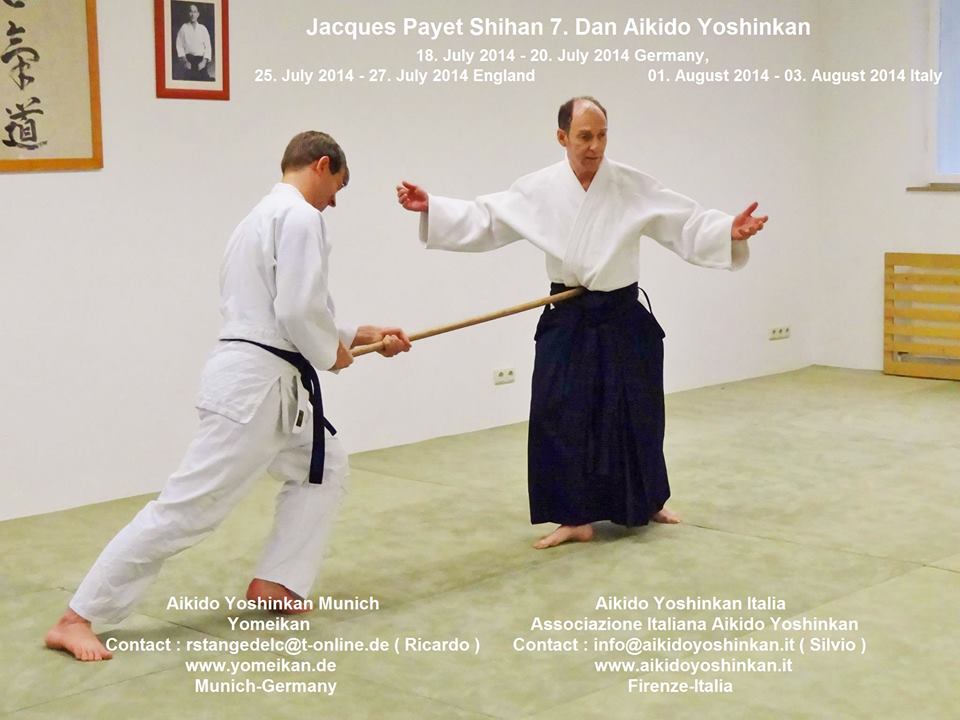 Il numero dei partecipanti  è limitato in quanto  la palestra non è molto spaziosa.Lo stage si svolgerà  presso la Palestra UISP di Scandicci Via IV Novembre 13  nei giorni 1, 2, 3 Agosto (indicativamente negli orari  di Venerdì  16/18 Sabato 10/12  e  15/18  Domenica 10/12)Per informazioni  più dettagliate e conferma degli orari di allenamento, il contatto è l'email info@aikidoyoshinkan.it 